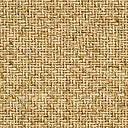 « haben » und « sein »a) Konjugieren Sie die Verben!b) „haben“ oder „sein“ ? Konjugieren Sie !1)+Was ………. Sie von Beruf ?		- Ich ............. Arzt.2)+ ............ Sie Marokkaner ?		- Nein, ich ........... Albaner.3)+Wer .......... das ?				- Das ............. Max  und Karl.4)+ Was .......... das ?			- Das ............. eine Wohnung.5)+ Wie alt .......... du ?			- Ich ............. 15 Jahre alt.6)+ ............ Karla noch ledig ?		- Nein, sie ......... verheiratet und ........ ein Kind.7)+ .......... ihr Kinder ?			- Ja, wir ................. zwei Kinder.8)+ .......... du ein Buch ?			- Ja, ich .................. eins.9)+ ........... ihr Peter und Karl ?		- Nein, wir ............ Paul und Manfred.II- Regelmäige Verben :a) Konjugieren Sie !** auch alle Verben, deren Stamm auf einen Verschlusslaut oder Reibelaut + m oder n endenb) Ergänzen Sie die Verben ! und Konjugieren Sie !1)+ Wie ................. du ?				- Ich ................ Ahmed.2)+ Woher ................ Karla ?			            - Sie ..................... aus Berlin.3)+ Wo .................. du ?				- Ich ............... bei Siemens.4)+ Was ................ Herr Meier ?			- Er ist Lehrer, er ..................... Deutsch.5)+ Was ............... Anke ?				- Sie ist Studentin, sie................. Medizin.6)+ Was .............. du ?				- Ich ................. Mathe, Physik, Sprachen...7)+ .................... du aus Deutschland ?		- Nein, ich .................. aus Österreich.   + Und wo ................... du ?			- Ich .................... in Wien. I- « haben » und « sein »a) Konjugieren Sie die Verben!b) „haben“ oder „sein“ ? Konjugieren Sie !1)+Was ..sind…. Sie von Beruf ?		- Ich .....bin........ Arzt.2)+ ....Sind....... Sie Marokkaner ?		- Nein, ich ....bin....... Albaner.3)+Wer ...ist... das ?				- Das .......sind...... Max und Karl.4)+ Was ....ist...... das ?			- Das ....ist......... eine Wohnung.5)+ Wie alt ...bist....... du ?			- Ich .......bin...... 15 Jahre alt.6)+ ....Ist........ Karla noch ledig ?		- Nein, sie ...ist...... verheiratet und ..hat...... ein Kind.7)+ ....Habt... ihr Kinder ?			- Ja, wir ......haben........... zwei Kinder.8)+ ..Hast.... du ein Buch ?			- Ja, ich ..........habe........ eins.9)+ ....Seid.... ihr Peter und Karl ?		- Nein, wir .....sind....... Paul und Manfred.II- Regelmäige Verben :a) Konjugieren Sie !** auch alle Verben, deren Stamm auf einen Verschlusslaut oder Reibelaut + m oder n endenb) Ergänzen Sie die Verben ! und Konjugieren Sie !1)+ Wie ....heißt............. du ?				- Ich ....... heiße......... Ahmed.2)+ Woher ........kommt........ Karla ?			            - Sie .....kommt................ aus Berlin.3)+ Wo ......arbeitest............ du ?				- Ich ......arbeite......... bei Siemens.4)+ Was ........macht........ Herr Meier ?			- Er ist Lehrer, er ...unterrichtet........ Deutsch.5)+ Was .....macht.......... Anke ?				- Sie ist Studentin, sie...studiert........ Medezin.6)+ Was ....lernst.......... du ?				- Ich ...lerne.............. Mathe, Physik, Sprachen...7)+ .....Kommst............... du aus Deutschland ?		- Nein, ich .....komme............. aus Österreich.   + Und wo ......wohnst............. du ?			- Ich .........wohne........... in Wien. habenseinichduer/sie/eswirihrsie/Sie........................................................................................................................................................................................................................................................................................................................................................................................................................................................................................................................machenheien*arbeiten*** du    s,ss,, z,x +s t**du      d, t,m,n + est   er / ihr  d, t,m,n + etichduer/sie/eswirihrsie/ Sie
mach.............mach.............mach.............mach.............mach.............mach.............hei……….hei……….hei……….hei……….hei……….hei……….arbeit……….arbeit……….arbeit……….arbeit……….arbeit……….arbeit……….* du    s,ss,, z,x +s t**du      d, t,m,n + est   er / ihr  d, t,m,n + ethabenSeinichduer/sie/eswirihrsie/ Sie...............habe....................................hast....................................hat....................................haben....................................habt...................................haben…………..................bin....................................bist......................................ist....................................sind....................................seid....................................sind..................machenheien*arbeiten**ichduer/sie/eswirihrsie/ Siemache.............machst.............macht.............machen.............macht.............machen.............heie……….heit……….heit……….heien…….heit……….heien…….arbeite…….arbeitest…….arbeitet…….arbeiten…….arbeitet…….arbeiten…….